Pozor na platnost občanských průkazůV letošním roce končí platnost občanských průkazů vydaných v roce 2005 v rámci celostátní výměny občanských průkazů bez strojově čitelných údajů. Vzhledem k tomu, že se tato výměna týká velkého množství dokladů, prosíme občany, aby si zkontrolovali platnost svých občanských průkazů a případnou žádost o nový doklad nenechávali na poslední chvíli.Žádost o nový občanský průkaz podáte na pracovištích Městského úřadu Uherské Hradiště, Odbor správních agend, ul. Protzkarova čp. 33, nebo u kteréhokoliv obecního úřadu obce s rozšířenou působností v ČR, místo trvalého pobytu občana není v tomto případě rozhodující.k podání žádosti potřebujete pouze platný občanský průkaz, pokud již jeho platnost skončila je nutno předložit platný cestovní doklad nebo originál rodného listufotografie se nepřikládá, pořizuje ji příslušný úřad při podání žádostipožádat je možno nejdříve 2 měsíce před skončením platnosti dokladu, nejpozději by měla být žádost podána 30 dnů před skončením platnosti         Úřední hodiny :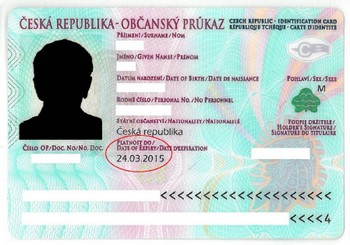            	po      	8,00 – 17,00 hod.           	út	8,00 – 13,00 hod. 	st	8,00 – 17,00 hod.            	čt	8,00 – 13,00 hod.           	pá	8,00 – 13,00 hod.Po dobu měsíce června a července r. 2015 dojde k rozšíření úředních hodin :út	8,00 – 17,00 hod.Doporučujeme občanům také využít rezervační systém, který je přístupný na webových stránkách města Uherské Hradiště ( http://www.mesto-uh.cz/Folders/25265-1-Rezervacni+system.aspx ) .S případnými dotazy Vám rádi poradíme na tel. 572 525 806-8, 572 525 818.